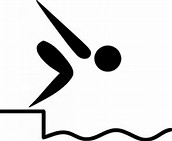 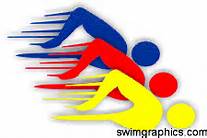 SWIMMINGPart 1 – Skills (10 Marks) Part 2 – Competitive Situation (15 Marks)Mark Starts/FinishesArm ActionLeg ActionTurnsBody Position and breathing9-10I can effectively dive or perform a backstroke start with control and precision and perform a two handed finish. I can consistently perform an effective powerful arm action across all four strokes, which help to keep me streamlined with little resistance in the water.I can consistently perform an effective leg action across all four strokes. Creating power from the kick to aid speed and maintain body position in the water. I can effectively turn using a tumble turn for both front and back crawl. I can perform a two handed turn for breast stroke and butterfly consistently.I have effective body position for all four strokes in the water. I can consistently perform bilateral breathing techniques for front crawl.  7-8I can dive and use a backstroke start consistently and regularly produce the intended outcome. I can consistently perform a two handed finish.I can perform front crawl, backstroke and breaststroke arm action with consistency.  I can often perform butterfly arm technique accurately.I can perform front crawl, backstroke and breaststroke leg action with consistency.  I can often perform the butterfly kick accurately.I can perform a tumble turn for front crawl with good technique. I can perform a two handed turn for breast stroke and butterfly consistently.I can demonstrate good body position in front crawl backstroke and breaststroke.  I can often use bilateral breathing for frontcrawl. 5-6I understand the start and finish rules and can dive and backstroke start with a good technique most of the time. I sometimes do this without splash. I can usually perform a 2 handed finish.I can perform front crawl and backstroke arm action with consistency.  I attempt to perform breaststroke and butterfly arm action but I am only accurate some of the time.I can perform the front crawl and backstroke  kick with consistency.  I attempt to perform breaststroke and butterfly leg action but I am only accurate some of the time.I can attempt to perform a tumble turn but my technique is not always consistent. I can often use a two handed turn for breast stroke and butterfly.I can perform showing good body position in front and backstroke. I can attempt bilateral breathing, but I am only accurate some of the time. 3-4I understand the start and finish rules and can perform a backstroke start with some success. I struggle to dive without creating a large splash.I can perform front crawl and backstroke arm action with some success. Sometimes this creates splash and does not make me streamlined in the water. I can perform front crawl and backstroke leg kick with some success, but my kick sometimes comes from my knees and isn’t always powerful.I can know the rules of turning and perform a two handed turn most of the time.I can occasionally show the correct body position for front crawl and backstroke and will attempt to turn my head to breath during frontcrawl. 1-2I understand the start and finish rules and can use a basic backstroke start, this creates splash most of the time. I can perform a basic front crawl and backstroke arm action, but this often creates splash and is not very streamlined.I can perform a basic front crawl and backstroke kick with some success, but my legs often begin to sink because I lack power.I understand the rules on turning but perform it rarely with the correct technique.I understand the correct body position for front and back stroke but I struggle to maintain this position in the water.13-15I show that I can effectively perform two different strokes over different distances to gain an advantage over other competitors.I am able to sustain high level technique, accuracy and consistency in my performance10-12I show that I can usually perform two different strokes over different distances to gain an advantage over other competitorsI am usually able to demonstrate high level technique, accuracy and consistency in my performance7-9At times, I show that I can perform two different strokes to gain an advantage over other competitorsI am sometimes able to demonstrate correct technique and accuracy although I sometimes lack consistency in my performance4-6At times, I show that I can perform two different strokes to gain an advantage over other competitors, but this is not very consistent.I show some technique and accuracy in my performance, but there are obvious weaknesses.1-3I show limited ability to perform in two strokes to gain an advantage over other competitorsI show limited technique in my performance, although it lacks accuracy and there are obvious weaknesses.